У ногу з часомКолектив вчасно реагує на виклики сьогодення. Так на сьогодні школа успішно реалізовує вимоги НУШ. Особливу увагу в колективі звертають на самоосвіту та методичну грамотність кожного вчителя. Для забезпечення якісного викладання предметів проводяться методичні семінари-практикуми, практикується наставництво, звертається увага на облаштування кабінетів початкової школи відповідно до вимог НУШ.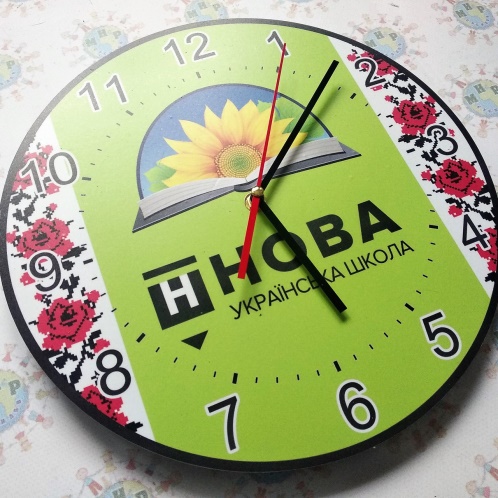 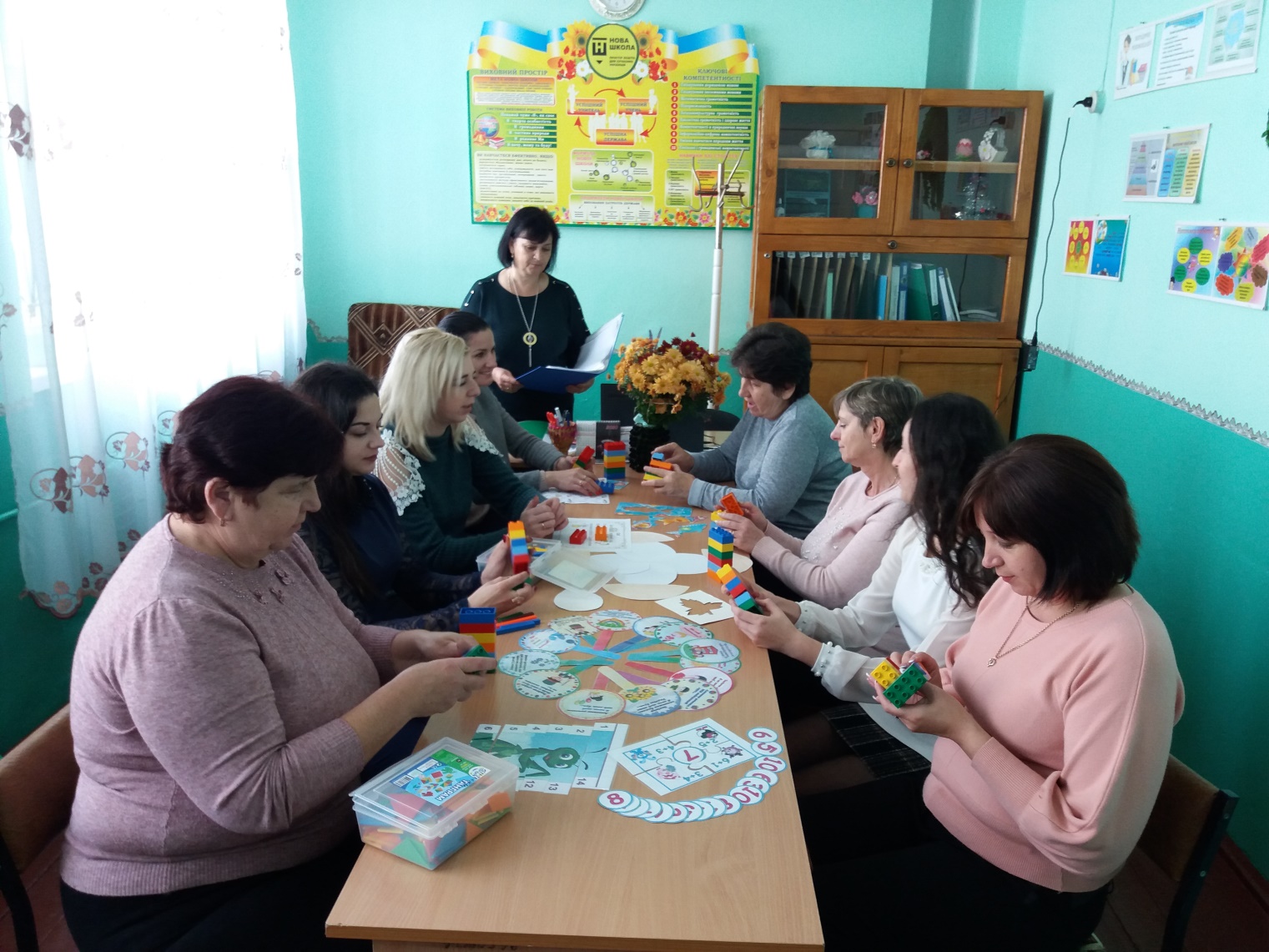 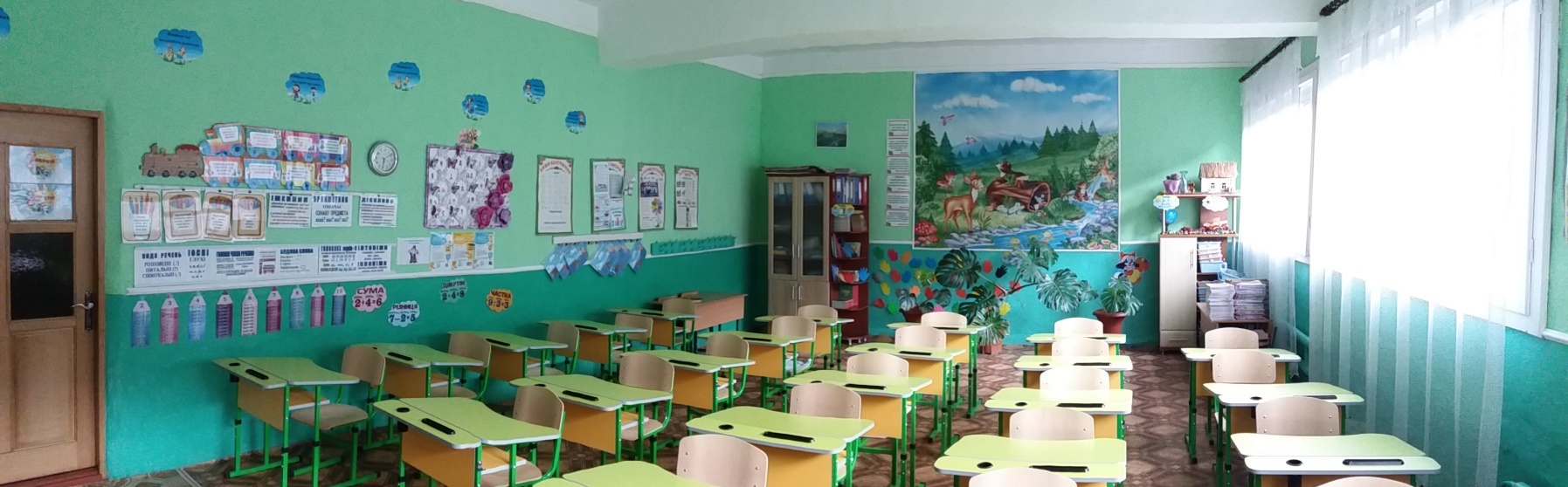 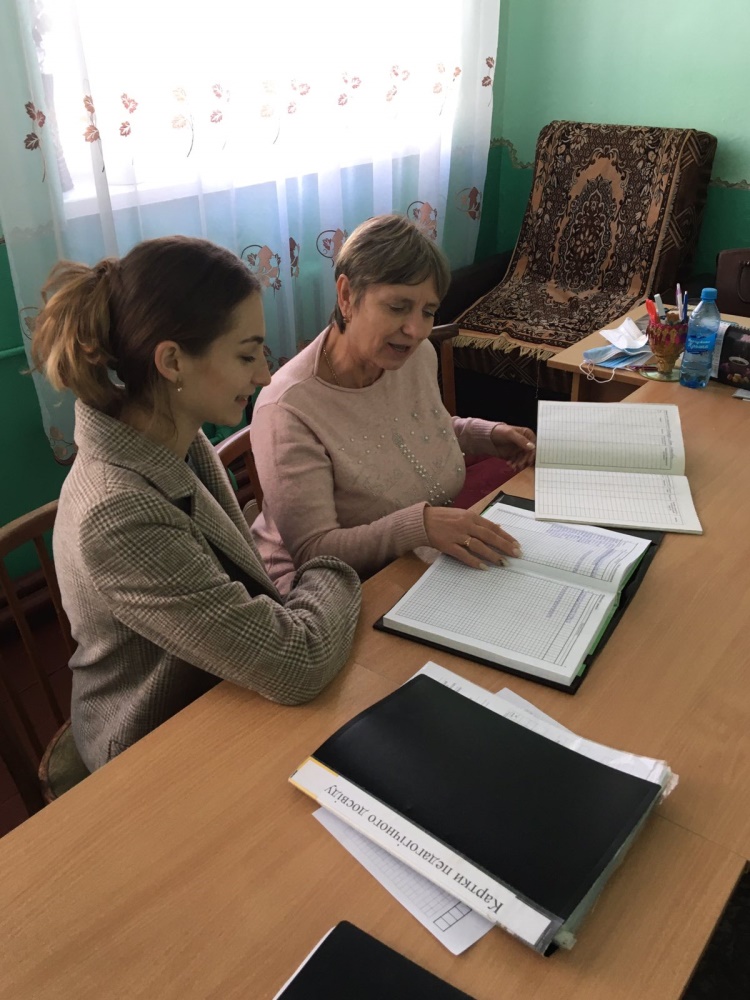 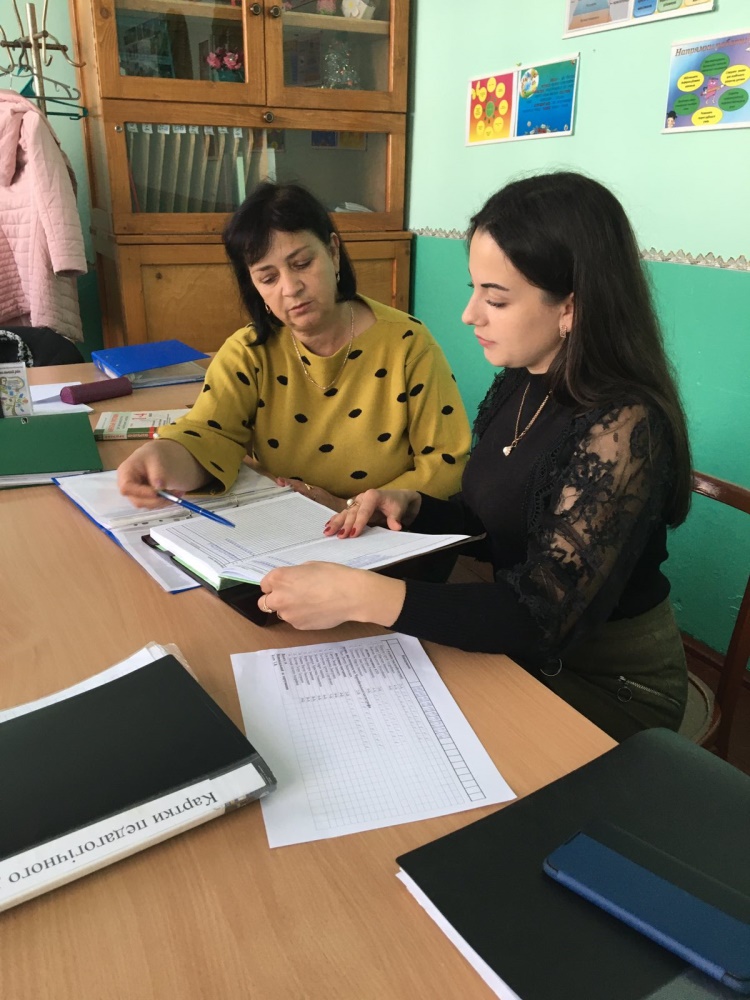 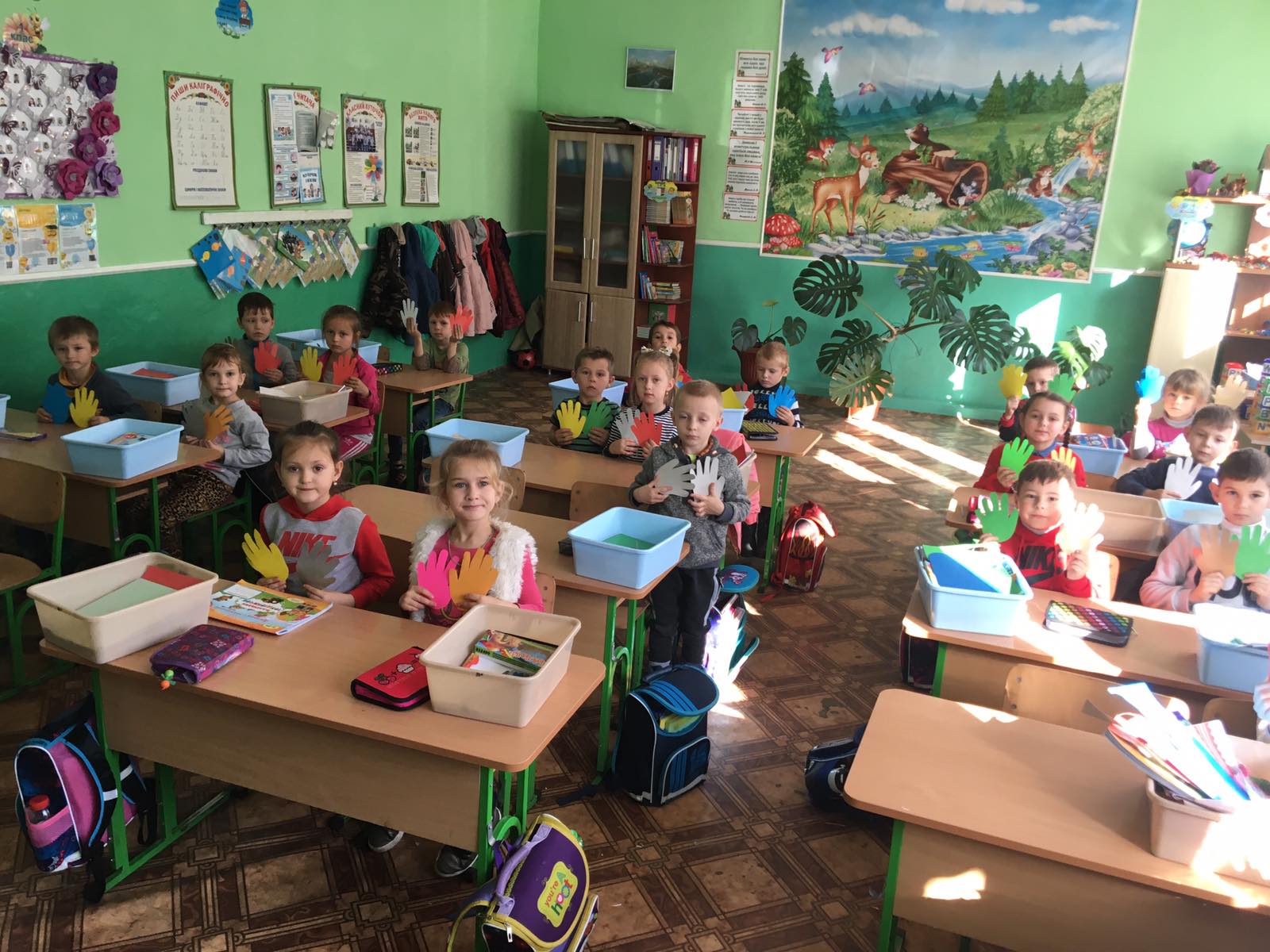 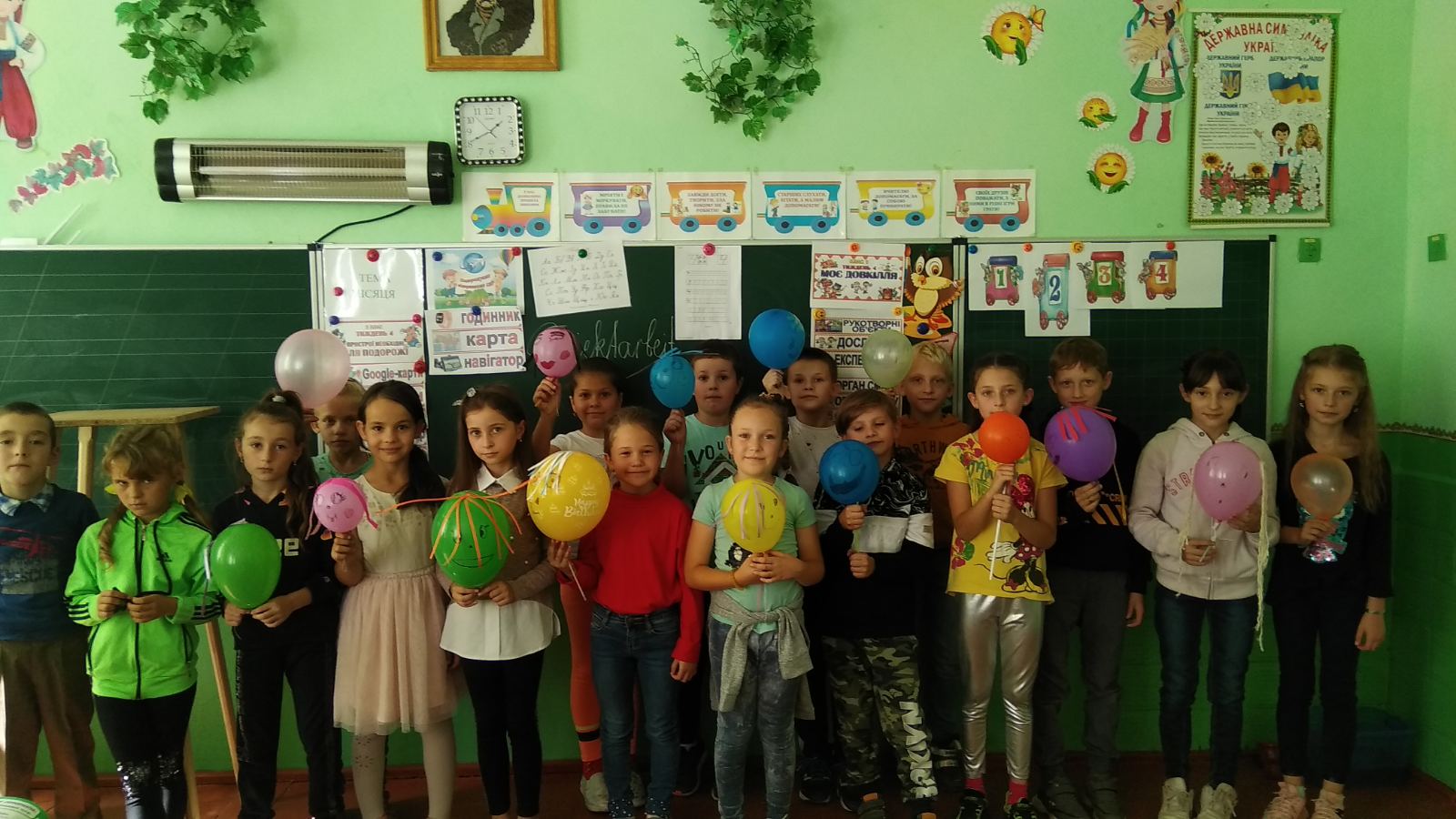 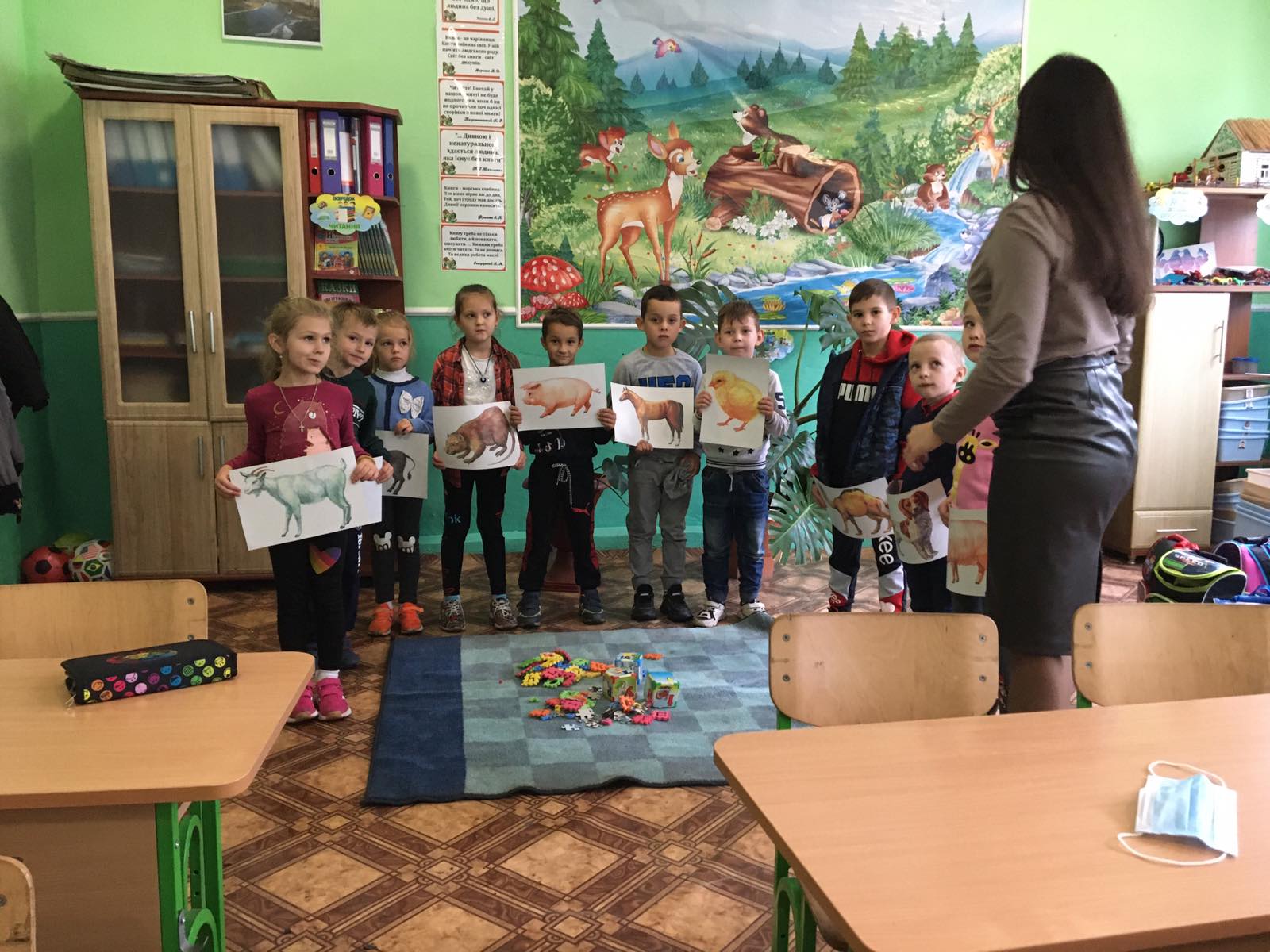 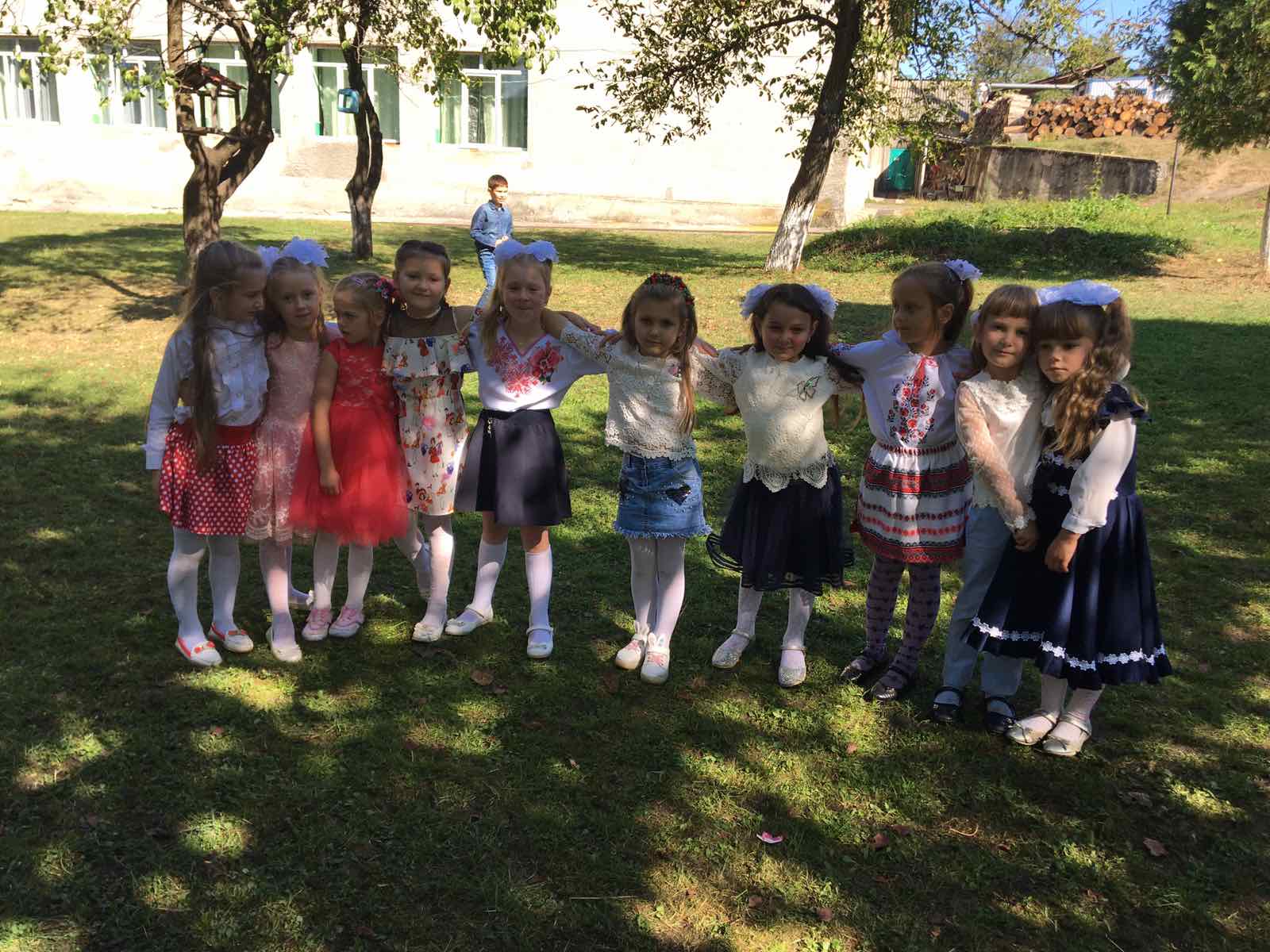 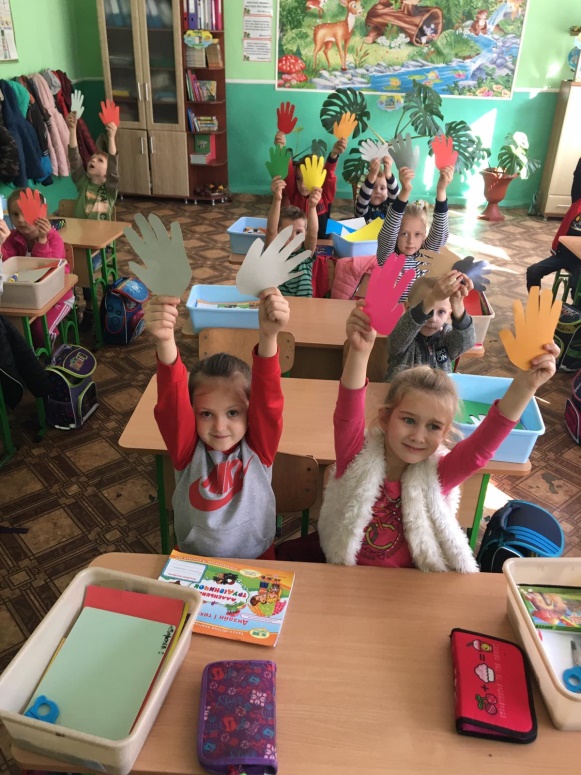 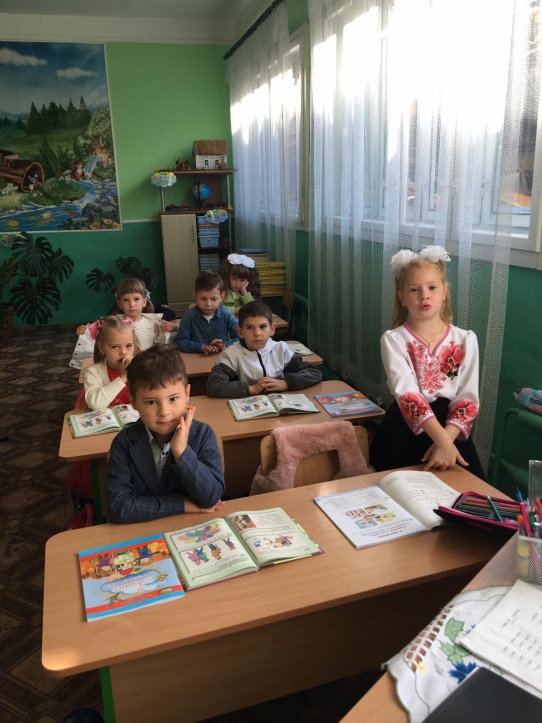 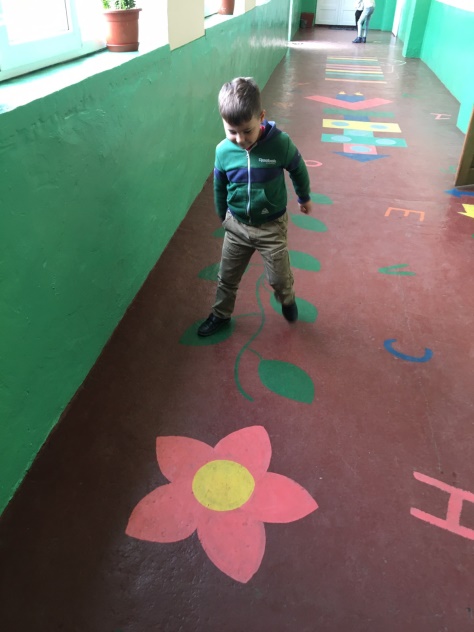 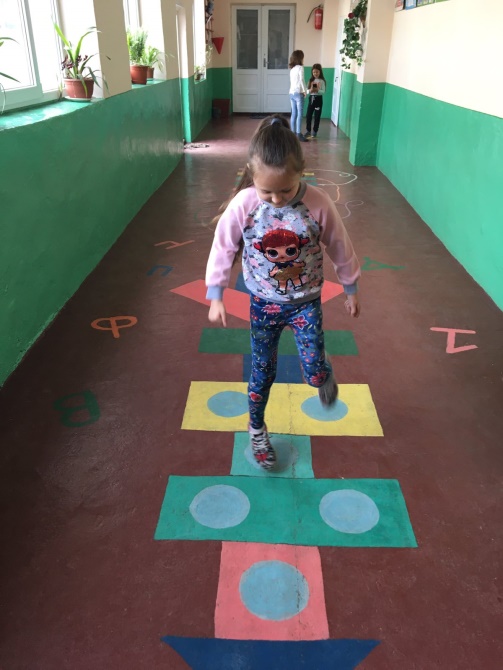 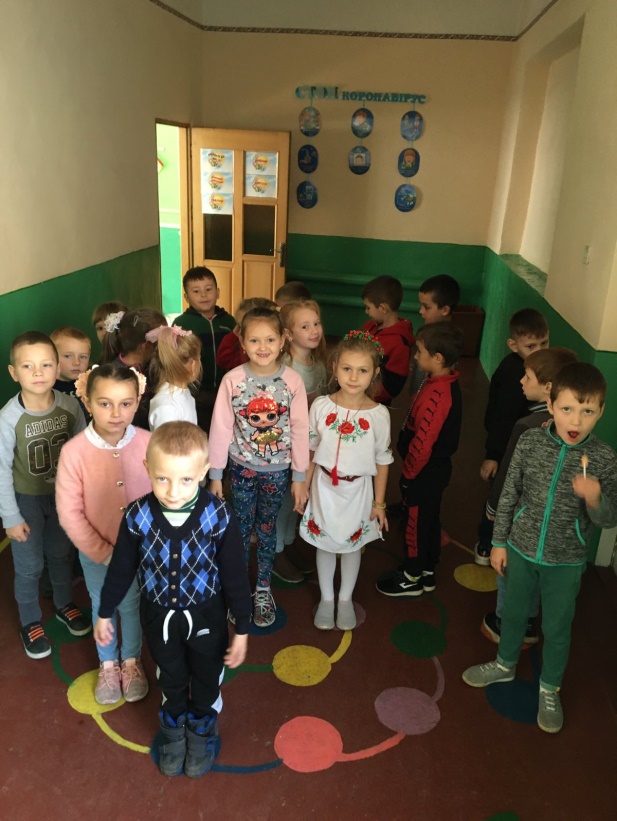 